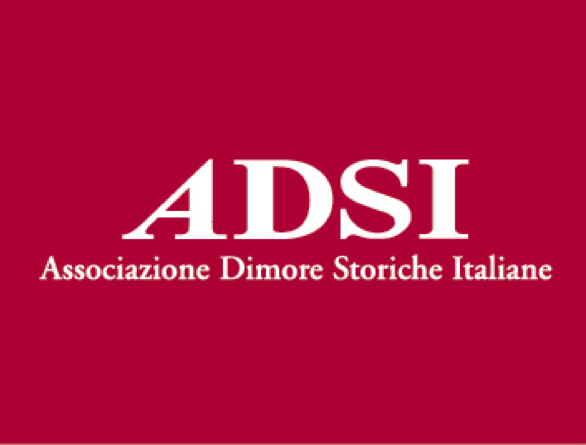 GIORNATA NAZIONALE A.D.S.I. 2014“Cortili e giardini aperti” in ToscanaDomenica 25 maggio 2014Dalle 10 alle 13 e dalle 15 alle 19UNA SOLA DATA PER UN ITINERARIO UNICO CHE APRE 90 DIMORE STORICHE TOSCANE PRIVATE Firenze e il Chianti Fiorentino, la Lunigiana, Lucca e la Lucchesia, Pisa con San Giuliano Terme e SienaC’è un giorno all’anno, l’ultima domenica di maggio, in cui i cortili e i giardini delle dimore storiche private vengono aperti gratuitamente al pubblico dei tanti appassionati della ricca storia di un patrimonio unico al mondo: la Giornata Nazionale dell’ADSI - Associazione Dimore Storiche Italiane. In Toscana si conteranno oltre 90 indirizzi di palazzi e dimore antiche che sveleranno i propri parchi, corti o giardini  disseminati tra le città e le province di Firenze, Lucca, Pisa e Siena, la cui quest’anno si aggiunge anche il territorio della Lunigiana.A complemento dell’iniziativa, alcuni musei saranno visitabili gratuitamente, scuole professionali collaboreranno con ADSI mettendo a disposizione i propri ragazzi per accompagnare i visitatori, guide turistiche specializzate tracceranno i percorsi. Un’indispensabile e sinergica collaborazione tra l’Associazione e il territorio, pensata per condividere la conoscenza del “nostro” patrimonio artistico.Sarà una nuova imperdibile opportunità per ammirare e per conoscere lo splendore di architetture e paesaggi, e per comprendere come l'attività dei proprietari, attenti tutori di questi beni, mantenga integre e vive le testimonianze della storia attraverso una costante e sapiente manutenzione. La giornata è sostenuta da Banca Federico Del Vecchio, Ente Cassa di Risparmio di Firenze, Generali Ina Assitalia – agenzia generale di Empoli, dott. Iacopo Speranza e dall’Associazione culturale Città Nascosta e si svolte sotto l’Alto Patronato della Presidenza della Repubblica, con il patrocinio del Ministero dei beni e delle attività culturali e del turismo, della Regione Toscana, delle Provincie e dei Comuni coinvolti.L’Associazione Dimore Storiche italiane, Ente morale riconosciuto senza fini di lucro, è l’associazione che riunisce i titolari di dimore storiche presenti in tutta Italia. Nata nel 1977, l’Associazione conta attualmente circa 5.000 soci e rappresenta una componente significativa del patrimonio storico e artistico del nostro Paese. L’Associazione promuove attività di sensibilizzazione per favorire la conservazione, la valorizzazione e la gestione delle dimore storiche, affinché tali immobili, di valore storico-artistico e di interesse per la collettività, possano essere tutelati e tramandati alle generazioni future nelle condizioni migliori. Questo impegno è rivolto in tre direzioni: verso i soci stessi, proprietari dei beni; verso le Istituzioni centrali e territoriali, competenti sui diversi aspetti della conservazione; verso la pubblica opinione, interessata alla tutela e valorizzazione del patrimonio culturale del Paese. ASSOCIAZIONE DIMORE STORICHE ITALIANE – TOSCANABorgo Santi Apostoli, 17, Firenzet. 055 212452toscana@adsi.itwww.adsi.it http://adsitoscananews.info Relazioni con la stampaCinquesensi – Luccat. 0583 316509t. 3356347230press@cinquesensi.it